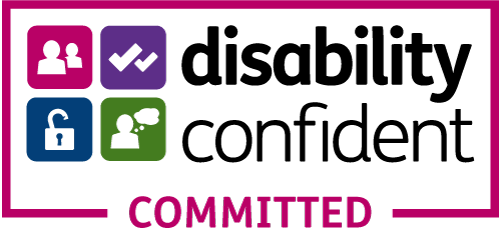 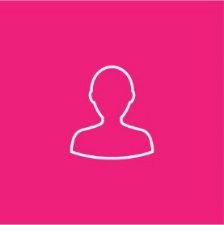 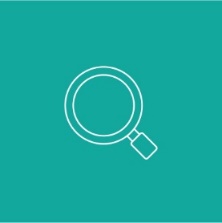 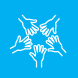 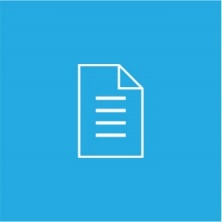 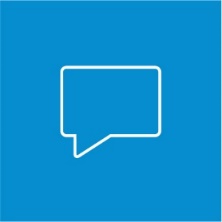 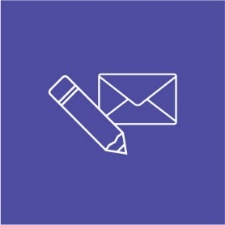 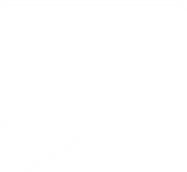 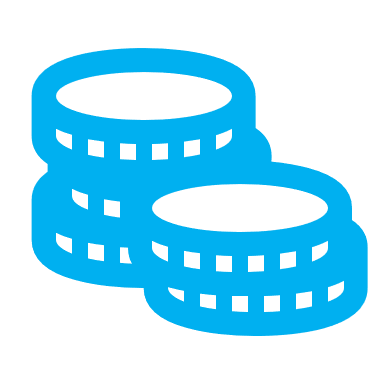 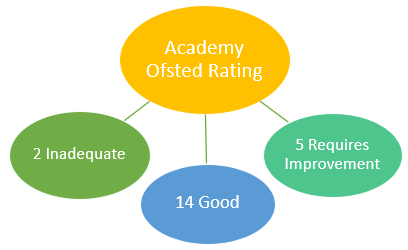 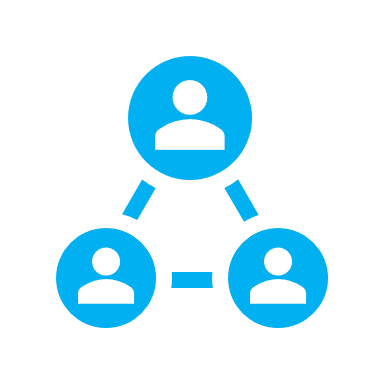 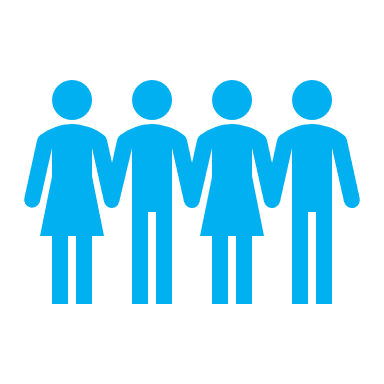 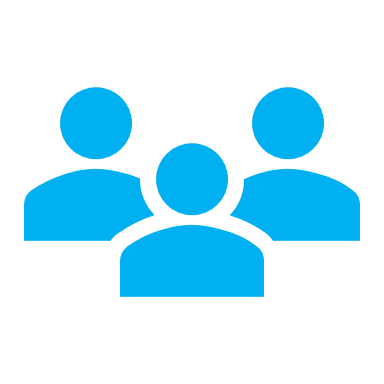 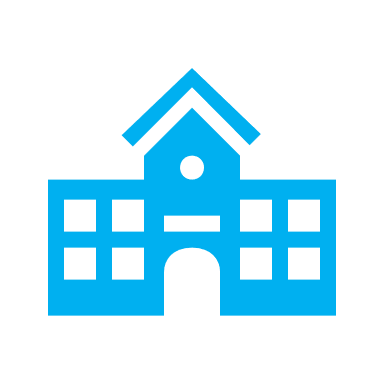 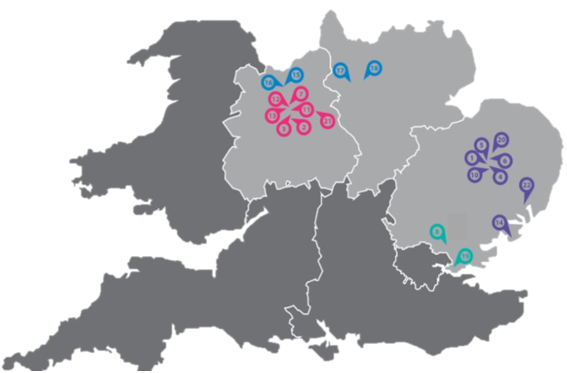 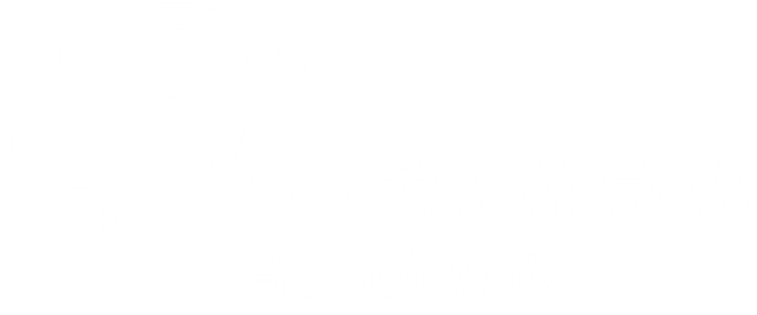 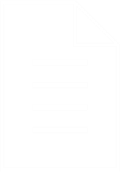 Bristnall Hall Academy is part of the Academy Transformation Trust family of academies.Bristnall Hall Academy is an 11-18, unique community academy with an extensive offering supported by a strong reputation for partnerships and inclusivity. We are a thriving and oversubscribed academy with a well-established reputation for outcomes for students. In 2019, our Progress 8 of +0.43 made us the highest performing Academy in Sandwell again. We are on a journey of rapid transformation toward outstanding and this is indicated by our last Ofsted inspection in 2016 that judged Bristnall Hall to be Good in all areas. Our academy has significantly improved since that time. We have a key focus on staff well-being, with a number of initiatives in place across the academy including bespoke departmental marking and assessment policies which have dramatically reduced teacher workload. If you want to inspire, aspire and achieve, come and join something special and make your mark.We aim to provide our young people with the qualifications, skills and attributes to have a successful and happy life.Benefits include:Extensive NQT support programmeIndividual CPD package for every member of staff Access to the staff benefits portalEducation Enterprise SpecialistsFriendly, supportive staffGood behaviour with very little, low level disruption.Flexible workingProud to promote diversity, equality  and inclusion within our academyAll visitors to the academy are welcome at any time of the day. To find out more, please visit www.bristnallhallacademy.attrust.org.uk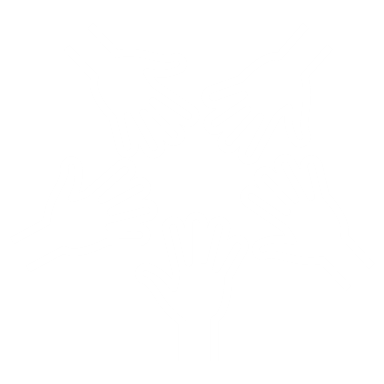 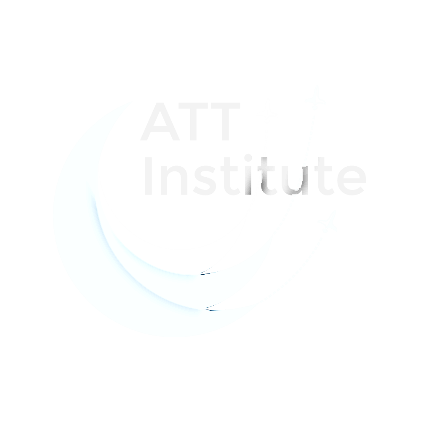 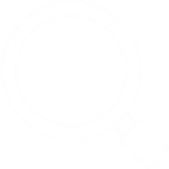 Principal ResponsibilitiesTo teach groups of students as designated in English across the 11-16 age and ability range.To monitor and assess students’ progress with appropriate planning and preparation, rewarding achievement and ensuring the best possible examination results.Tasks/Accountabilities: To deliver engaging and motivating lessons to students across all Key Stages.To use the whole academy behaviour policy in setting high standards and expectations for students.To produce high quality resources and take part in the creation of new area schemes of learning.To identify and differentiate for groups of learners within your teaching groups.To use ICT and other learning technology in the planning and delivery of lessons.To track progress through assessment and reporting within own teaching groups.To regularly mark and feedback to students in line with the area assessment systems.To take part in the whole school programme of quality assurance.To interrogate and interpret relevant data to use as an achievement tool.To engage in the self-review processes with the academy team.To monitor the progression of all students in own teaching groups.To identify students at risk of underachievement in liaison with the appropriate staff to put interventions in place that combat underachievement.To work as a team supporting area members in spreading and sharing good practice.To attend and where appropriate contribute to faculty meetings.Be willing to attend relevant courses/conferences that will stimulate and enhance the role of teacher of English’s and wider role within the academy community.To promote the safety and wellbeing of students.GeneralTake responsibility for promoting and safeguarding the welfare and protection of children and young people within the academyWorking to and within academy policies and procedures, including safeguarding, child protection and health and safetyTaking care of own and other people’s health and safetyThe principal responsibilities and tasks as set out above are not intended to be exhaustive. The need for flexibility, accountability and team working is required. The post-holder is expected to carry out any other related duties that are within the employee's skills and abilities, commensurate with the post’s grade and whenever reasonably instructed. The job description will be reviewed regularly to ensure that it relates to the role being performed and to incorporate reasonable changes that have occurred over time or are being proposed. This review will be carried out in consultation with the post-holder before any changes are implemented. 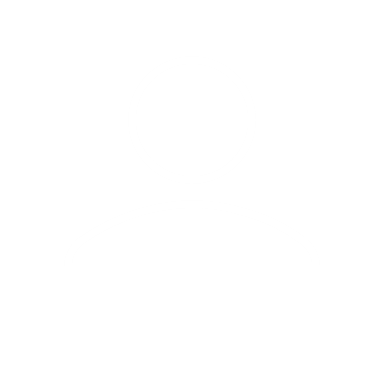 Key responsibilitiesAt the academy, we strive to achieve excellence and to be judged an outstanding academy. In order to maintain the high standards and build on success of the academy, you will need to:establish a culture of high expectations and aspiration so that all pupils are able to achieve their potential and the academy secures high attainment for allensure that all staff are respectful towards all pupils, with an unshakable belief in their entitlement to a high quality education, whatever their circumstances and abilitytake a leading role in the development of new and emerging technologies to enrich and extend the learning experiences of all pupilsmaintain and enhance best practice as an academy which works with and for its community.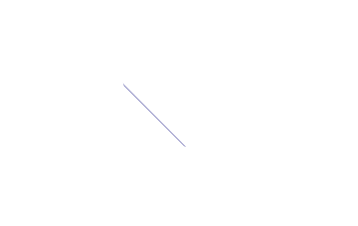 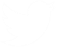 EssentialQualifications and attainmentQualified Teacher Status or working on PGCE programme. Skills requiredThe ability to use an imaginative range of teaching strategies to promote high expectations and high levels of challenge in the classroomThe ability to plan for progression in learning, using intervention as necessary.The ability to use assessment for learning to improve teaching and learning as well as to assess and record student progressThe ability to establish a safe and purposeful working atmosphere that supports learning and in which students feel secure and confidentAn enjoyment in working with young peopleA commitment to working collaboratively within the facultyA commitment to raising achievement.The ability to make use of ICT to develop teaching resources as well as to enrich the curriculumA commitment to teaching the full ability rangeKnowledgeA secure knowledge and understanding of the concepts and skills essential for success for students in EnglishA secure knowledge of the NationalCurriculum for teaching English at KS3 and KS4A good concept of recent curriculum changesEssentialEssentialRelevant experienceRelevant experienceEvidence of high attainment in teaching across the Key Stages Development of Schemes of Work across the Key Stages Working effectively as a Form Tutor Effective use of Assessment for Learning to engage pupils as partners in their learning Evidence of high attainment in teaching across the Key Stages Development of Schemes of Work across the Key Stages Working effectively as a Form Tutor Effective use of Assessment for Learning to engage pupils as partners in their learning Aptitude and attitudeAptitude and attitudeSharing the Sponsors vision and ethos.Commitment to continuing personal and professional development.Commitment to safeguarding and promoting the welfare of children and young people Professional presentation and conductAwareness of and respect for, the needs of the individual child and their families, including multi-cultural and inclusive practices.Sharing the Sponsors vision and ethos.Commitment to continuing personal and professional development.Commitment to safeguarding and promoting the welfare of children and young people Professional presentation and conductAwareness of and respect for, the needs of the individual child and their families, including multi-cultural and inclusive practices.CircumstancesCircumstancesAn ability and willingness to aim inspire and motivate all learnersCommitment, enthusiasm and energyCommitment to own personal and professional developmentThe ability to a reflective and evaluative practitioner who is willing to learn and developWillingness to contribute to faculty extracurricular activitiesAn ability and willingness to aim inspire and motivate all learnersCommitment, enthusiasm and energyCommitment to own personal and professional developmentThe ability to a reflective and evaluative practitioner who is willing to learn and developWillingness to contribute to faculty extracurricular activities